K4 – DS – 1.3.01Jedním z příkladů porušování lidských práv za minulého režimu, bylo odpírání práva na vzdělání. Přečtěte si odpověď Národního výboru (dnes by to byl krajský úřad) na odvolání žákyně, která se nedostala na střední školu, a odpovězte na čtyři otázky. Odpovědi mi napište sem, je to pro mne přehlednější, díky. https://forms.gle/peLccbVCn1rHj3Gf8 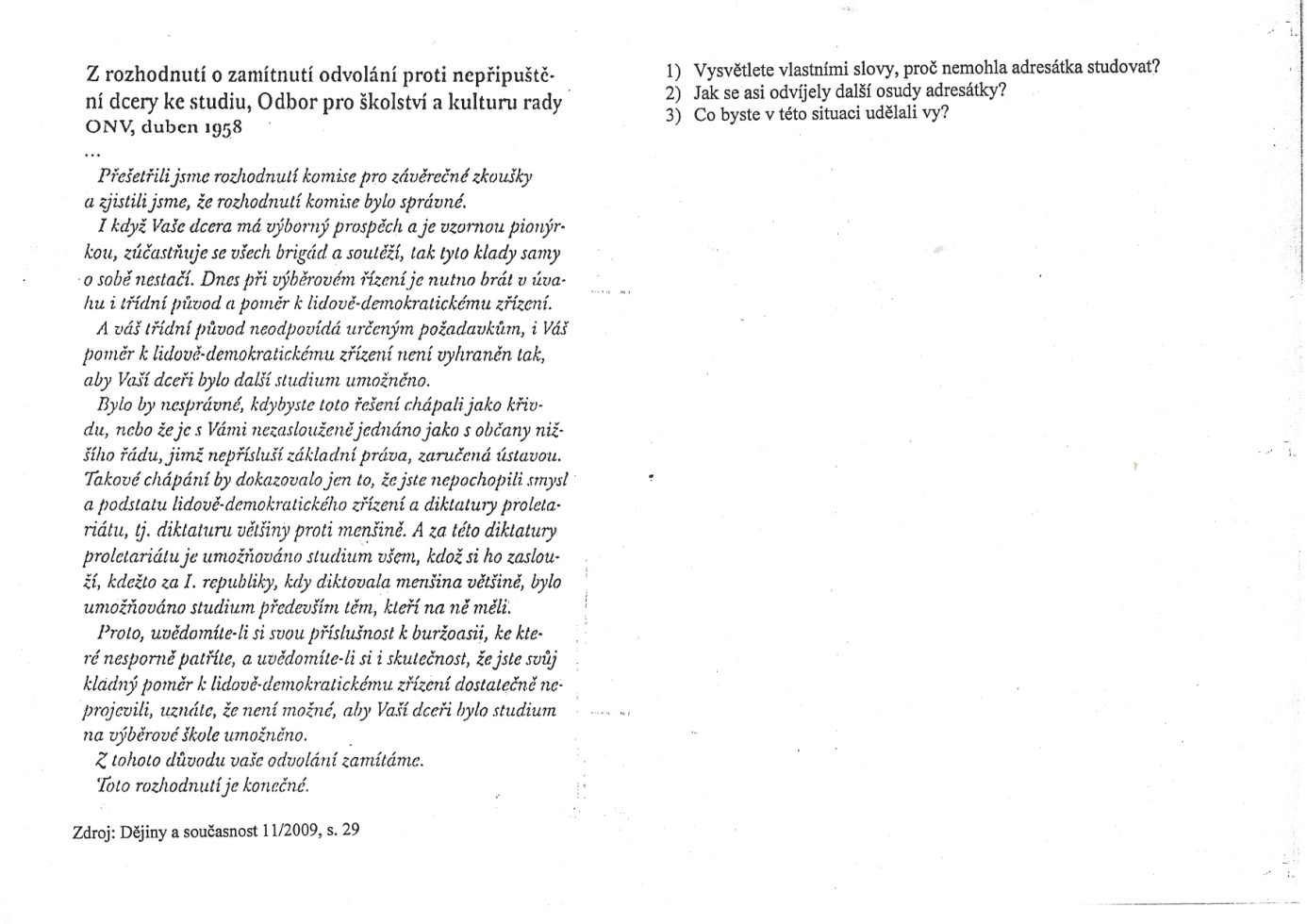 